ESPOL / ICQA / 1era EVALUACIÓN QUÍMICA GENERAL I (II TERMINO 2009)NOTA: PARA ESTA EVALUACIÓN EL SIGNO COMA (,) SE TOMARÁ PARA REPRESENTAR MILES, EJEMPLO: 10+3 = 1,000. EL PUNTO (.) SE TOMARÁ PARA REPRESENTAR DECIMALES, EJEMPLO: 10-1 = 0.1.OBSERVACIÓN: SIRVASE LEER CUIDADOSAMENTE CADA UNO DE LOS TEMAS PLANTEADOS, ESTO A FIN DE CONTESTARLOS EN BASE A LO SOLICITADO EN LOS MISMOS. PARTICULAR QUE SIGNIFICA: COMPRENDERLO, INTERPRETARLO, ANALIZARLO, RESOLVERLO Y EXPRESAR SU RESPUESTA CON CLARIDAD.#1 (10 p) APLICACIÓN ECUACIÓN CLAUSIUS – CLAPEYRONLa presión de vapor del propanol (acetona) es de 67 Torr a 0.0 °C y 222 Torr a 25.0 °C.Con los datos proporcionados proceda a calcular:1. A.	La entalpia de vaporización estándar (normal) de la acetona:OBTENCIÓN DE RELACIONES:ln P1 = -(∆Hv/RT1) + ln C 		y	ln P2 = -(∆Hv/RT2) + ln Cln (P1/ P2) = (∆Hv/R)( (T1 – T2)/( T1 x T2)) →→ ∆Hv = R x (ln (P1/ P2)) x ((T1 x T2)/ (T1 – T2))	 CALCULOS:∆Hv = (8.31451 J / K·mol) x (ln(0.0881/0.2921) x ((273 x 298)/ (273 – 298))∆Hv = (8.31451 J / K·mol) x ( (-1.1986) x (81354/ -25)) °K      tenemos 	∆Hv = (8.31451 J / K·mol) x (3900.76) °KRESPUESTA: ∆Hv = 32432.9 J / mol; ∆Hv = 32.4 kJ / mol 1. B.	El punto normal de ebullición del propanol (CH3COCH3) en grados centígrados:OBTENCIÓN DE RELACIONES:De la formula siguiente despejamos T2	ln (P1/ P2) = (∆Hv/R)( (T1 – T2)/( T1 x T2))CALCULOS: -2.4292 = 3900.759 x ((T1 – T2)/( T1 x T2))	; 	T2= (3900.759 x T1)/((-2.4292 x T1)+3900.759) T2=1064907.2 / 3237.5874 = 328.92 °KRESPUESTA:T2= 55.91 °C 	;	 T2= 328.92 °K2.	Determinación del calor molar de vaporizaciónEn la tabla se muestran varias mediciones de presión de vapor para el mercurio a distintas temperaturas. Determine mediante una gráfica el calor molar de vaporización del Hg (Ubicar las rotulaciones y unidades en cada eje).Su respuesta preséntela en kJ / mol.Datos: ( (-∆H vap / RT ) + C ) = ln PR = 8.314 J / (K x mol); R = 0.08206 L x atm / (K x mol)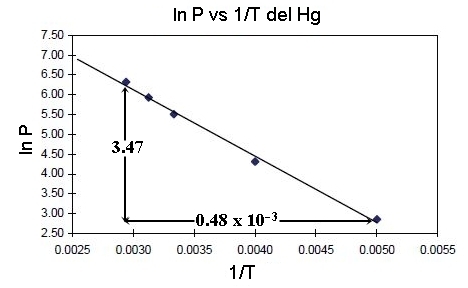 RESPUESTA con unidades:Por cuanto la recta trazada por los datos reformulados atraviesa el quinto y primer dato, podemos usar el primero y el último punto para determinar la pendiente (-∆Hvap/ R):m = (ln Pi – ln Pf) / (1/Ti – 1/Tf) = (6.32 – 2.85)/(1.63 x 10-3 – 2.11 x 10-3)K-1 = -7230 K-7230 K = -∆Hvap/R = -∆Hvap/ R = 8.314 J / (K x mol)∆Hvap = 60.1 kJ/mol#3 (10p)	CAMBIOS DE ENERGÍAUn estudiante de la ESPOL perdido  en una tormenta de nieve en el Chimborazo decide comer nieve para obtener agua.Con los datos proporcionados en la tabla determine cuantas kilocalorías (Calorías alimenticias, con “C” mayúscula) de alimento tendrá que ingerir la persona cada día para llevar 1500 g de nieve de -10 °C hasta la temperatura corporal de 37 °C.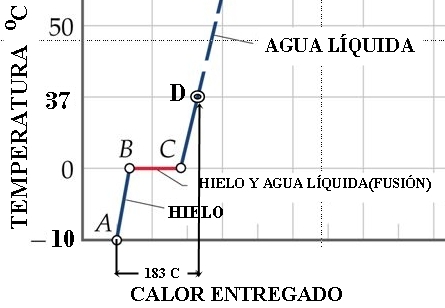 Calor entregado AB: Qch= m x Ceh x ∆T = (1500g) x (0.500 cal / g - °C) x (10) = 7.5 kcalBC: Qfh = # moles*∆Hf = (1500g) x (1 mol/18g) x (1.44 kcal/mol) = 120 kcalCD: Qca = m*Cea*∆T = (1500g) x (1 cal / g - °C) x (37) = 55.5 kcalTotal = 7.5 kcal + 120 kcal + 55.5 kcal = 183 kcal = 183 C1kilocaloria= C4.  (10 p)	EMPLEO DE CURVAS DE CALENTAMIENTO PARA CÁLCULOS INMEDIATOS.La gráfica siguiente muestra los cambios de energía y temperatura que ocurren cuando una mol de agua es calentada desde -25 °C a 125 °C a la presión de una atmosfera.Con los datos de la imagen, determine GRÁFICAMENTE lo solicitado en 4. A y 4. B:4. A. 	La temperatura que alcanzara la muestra referida cuando en el punto F se le agrega 4 kJ al sistema en términos de una aproximación aceptada.RESPUESTA A:    175 °C APROXIMADAMENTE (Calculada gráficamente al añadir al punto F 4kJ, prolongar la recta y encontrar intersección)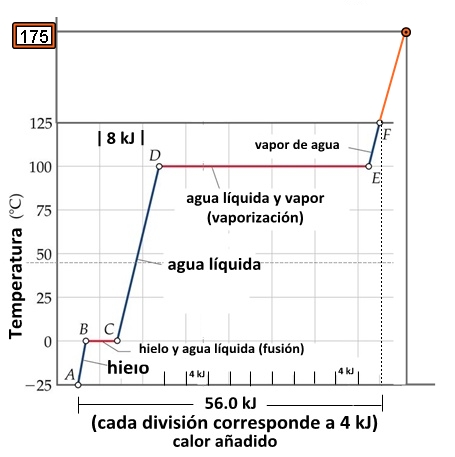 4. B. 	La temperatura que alcanzara la muestra referida cuando en el punto C se retira del sistema  10 kJ. RESPUESTA B:     -100 °C APROXIMADAMENTE (Al quitar en el punto (A) 10kJ y prolongar la recta y encontrar intersección)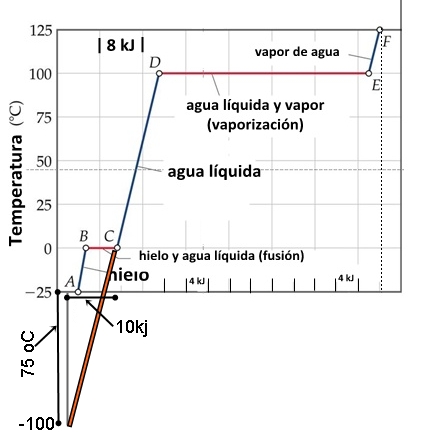 5. (10 p)	CONSTRUCCIÓN DE DIAGRAMA DE FASES5. A.	Con la información presentada en la tabla para el dióxido de azufre proceda a elaborar (dibujar a mano alzada) un esquema del diagrama de fases del SO2: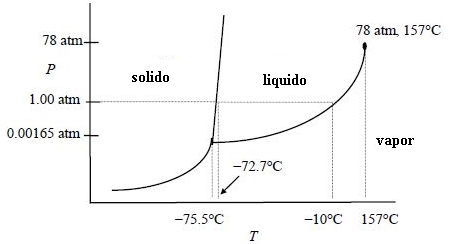 5. B.	A partir de su figura, en qué estado se encontrará una muestra de SO2 a 170°C y 80 atm. ¿Por qué?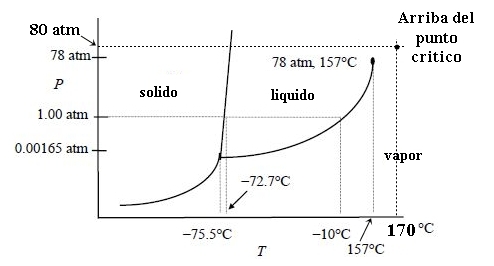 El punto proporcionado se encuentra en el área de fluido súper-critico lo que imposibilita dar una respuesta en términos sencillos, líquido o vapor,  tanto que puede estar en el uno como otro estado.6. (10 p)	DETERMINACIÓN de NÚMERO de ÁTOMOS en una CELDA UNITARIAEl silicio cristalino tiene una estructura cúbica. La longitud de la arista de la celda unitaria es de 543 pm. La densidad del sólido es 2.33 g/cm3. Calcule el número de átomos de Si en cada celda unitaria.RESPUESTA:El volumen de una celda es:V = a3 = (543 pm)3 x (1 x 10-12m /1 pm)3 x (1cm/0.01m)3 = 1.60 x 10-22cm3m = d x V = (2.33g/1cm3) x (1.60 x 10-22cm3) = 3.73 x 10-22gLa masa de un átomo de silicio es: (28.09g Si/1 mol Si) x (1 mol Si/6.022 x 1023 átomos Si) = 4.665 x 10-23 g/átomosEl número de átomos de silicio en una celda unitaria es: 1 (átomo Si / 4.665 x 10-23 g/átomos) x (3.73 x10-22 g Si/ 1celda) = 8 átomos / celda unitaria RESPUESTA:   _8_ átomos de Si en cada celda unitaria. 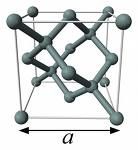 7. (10 p)	DETERMINACIÓN de la MOLALIDAD de una SOLUCIÓNLa densidad de una disolución acuosa de metanol (CH3OH) 2.45M es 0.976 g/mL. ¿Cuál es la molalidad de la disolución? La masa molar del metanol es 34.04 g.SOLUCIÓNCalcular la masa de agua en un litro de disolución, mediante el uso de la densidad como factor de conversión. La masa total de 1L de disolución de metanol 2.45 M es:1 L disol x (1000mL disol/ 1L disol) x (0.976g / 1mL disol)= 976gDebido a que esta disolución contiene 2.45 moles de metanol, la cantidad de agua (disolvente) en la disolución es:Masa de H2O = masa de disol – masa de soluto= 976 g – (2.45 mol CH3OH x (34.04g CH3OH / 1 mol CH3OH))= 892.6g de agua = 0.893 kgMolalidad = 2.45 mol CH3OH/ 0.893 kg H2O = 2.74 m(La molalidad (m) es el número de moles de soluto por kilogramo de disolvente (no de disolución))8. (10 p)  DISMINUCIÓN de la PRESIÓN de VAPORDatos:	La presión de vapor del agua pura a 30 oC  es 31.82 mmHg. (ln P1 = ln X1 + ln P1°)Ahora con los datos proporcionados y los contenidos de la Ley de Raoult proceda a:8. A.	Calcular la presión de vapor de una disolución preparada al disolver 218 g de glucosa (masa molar= 180.2 g/mol) en 460 mL de agua a 30 oC. Suponga que la densidad de la disolución es de 1.00 g/ml.RESPUESTA:n1(agua) = 460 mL x (1g/1mL) x (1 mol/18.02) = 25.5 moln2(glucosa) = 218 g x (1 mol/180.2g) = 1.21 molX1=n1/n1+n2 = 25.5 mol/25.5mol + 1.21 mol = 0.955P1= 0.955 x 31.82 mmHg = 30.4mmHg8. B.  	Determine la disminución (∆) de la presión de vapor:RESPUESTA:I= (31.82 – 30.4) mmHg =1.4 mmHg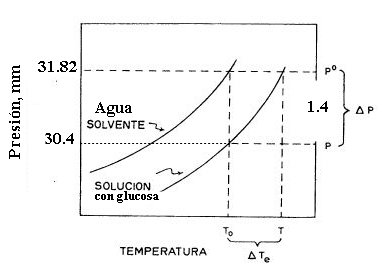 9. (10 p)  DETERMINACIÓN DE LA MASA MOLECULAR POR MEDICIÓN PRESIÓN OSMÓTICASe prepara una disolución disolviendo 35.0 g de HEMOGLOBINA (Hb) en suficiente agua para obtener un volumen de 1 L. Si la presión osmótica de la disolución  es de 10 mmHg a 25 °CMASA MOLAR →NÚMERO DE MOLES  → MOLARIDAD → PRESIÓN OSMOTICACalcular la masa molecular de la Hb:SOLUCIÓN:π= MRTCALCULOS DE LA MOLALIDADM = π/RT= ( 10 mmHg x (1atm / 760 mmHg))/(0.082 L. atm/K. mol x (298 K)) = 538 X 10 -4 MCALCULOS DE LOS MOLESmoles de Hb = masa de Hb / masa molar de HbCALCULOS DE LA MASA MOLARmasa molar de Hb = masa de Hb/ moles de Hb= 35 g / 5.38 X 10 -4 mol RESPUESTA = 6.51 X 10 4 g/mol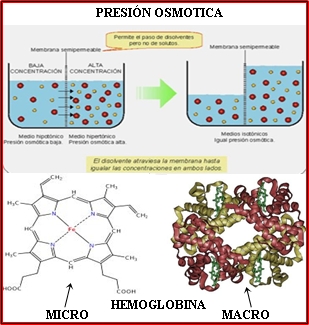 10. (10 p)  DETERMINACIÓN DE LA MASA MOLECULAR POR ABATIMIENTO PUNTO DE FUSIÓNUna muestra de 7.85 g de un compuesto con la formula empírica C5H4 se disuelve en 301 g de benceno. El punto de congelación de la disolución es 1.5°C por debajo del punto de congelación del benceno puro.MASA MOLAR → NÚMERO DE MOLES  → MOLALIDAD → DISMINUCIÓN DEL PUNTO DE CONGELACIÓN10. A. 	Calcular la masa molar del compuesto referido.CALCULO DE LA MOLALIDADMolalidad = ∆ Tf/ Kf = (1.05 °C)/(5.12 °C/m) = 0.205m0.301 Kg x (0.205 mol/1kg) = 0.0617 molCALCULO DE LA MASA MOLARMasa molar = gramos de compuesto/ moles de compuesto = 7.85g/0.0617 mol RESPUESTA:= 127 g/mol10. B.  	Determinar la formula molecular del compuesto referido.CALCULO DEL MÚLTIPLO PARA DETERMINAR LA FORMULA MOLECULAR A PARTIR DE LA MASA EMPÍRICAMasa molar/ masa molar empírica = 127 g/mol / 64 g/mol ≈ 2RESPUESTA: (C5H4)2  o  C10H8 NAFTALENO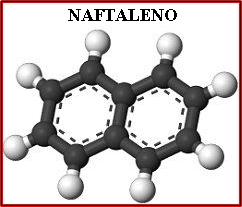 Datos:Datos:Datos:Datos:Constante de los gases (R) =Constante de los gases (R) =Constante de los gases (R) =Constante de los gases (R) =0.082 atm·l / K·mol8.31451 J / K·mol1.987 cal / K·mol8.31451 10−10 erg  / K·molP = C x e-∆Hvap°/RT P = C x e-∆Hvap°/RT P = C x e-∆Hvap°/RT P = C x e-∆Hvap°/RT PRESENTACIÓN DE DATOS:PRESENTACIÓN DE DATOS:PRESENTACIÓN DE DATOS:PRESENTACIÓN DE DATOS:PRESENTACIÓN DE DATOS:PRESENTACIÓN DE DATOS:TEMPERATURAS°CKPRESIONEStorratmtemperatura 10273presión 1670.0881temperatura 225298presión 12220.2921PRESENTACIÓN DE DATOS E INCOGNITAS:PRESENTACIÓN DE DATOS E INCOGNITAS:PRESENTACIÓN DE DATOS E INCOGNITAS:PRESENTACIÓN DE DATOS E INCOGNITAS:PRESENTACIÓN DE DATOS E INCOGNITAS:PRESENTACIÓN DE DATOS E INCOGNITAS:TEMPERATURAS°C°KPRESIONEStorratmTemperatura 10273Presión 1670.0881Temperatura 2??Presión 27601VALORESln (P1/ P2)    →-2.4292///(∆Hv/R)    →3900.759Presión de vapor del Hg a varias temperaturasPresión de vapor del Hg a varias temperaturasPresión de vapor del Hg a varias temperaturasPresión de vapor del Hg a varias temperaturasPresión de vapor del Hg a varias temperaturasPresión de vapor del Hg a varias temperaturasP (mmHg)557.9376.3246.874.417.3temperatura (°C)340320300250200Ln P6.325.935.504.302.851/T (°C)0.00290.00310.00330.0040.0051/T (°K)0.001630.001680.001740.001910.00211Datos calóricos para el aguaDatos calóricos para el aguaDatos calóricos para el aguaCalor molar de vaporización40.7 kJ / mol9.72 kcal / molCalor molar de fusión5.98 kJ / mol1.44 kcal / molCalor especifico (líquida)4.18 J / g - °C1.000 cal / g - °CCalor especifico (hielo)2.09 J / g - °C0.500 cal / g - °CCalor especifico (vapor)1.97 J / g - °C0.471 cal / g - °CDatos del SO2 (Relativamente poco tóxico, puede causar náuseas, vómitos y esterilidad)Datos del SO2 (Relativamente poco tóxico, puede causar náuseas, vómitos y esterilidad)Datos del SO2 (Relativamente poco tóxico, puede causar náuseas, vómitos y esterilidad)PROPIEDADESpresióntemperaturaPunto de ebullición1 atm-10°CPunto de congelación1 atm-72.7°CPunto triple1.65 x 10-3 atm- 75.5°CPunto crítico78 atm157°CDATOSDATOSR0.082 L. atm/K. molPresión Osmótica10 mmHg